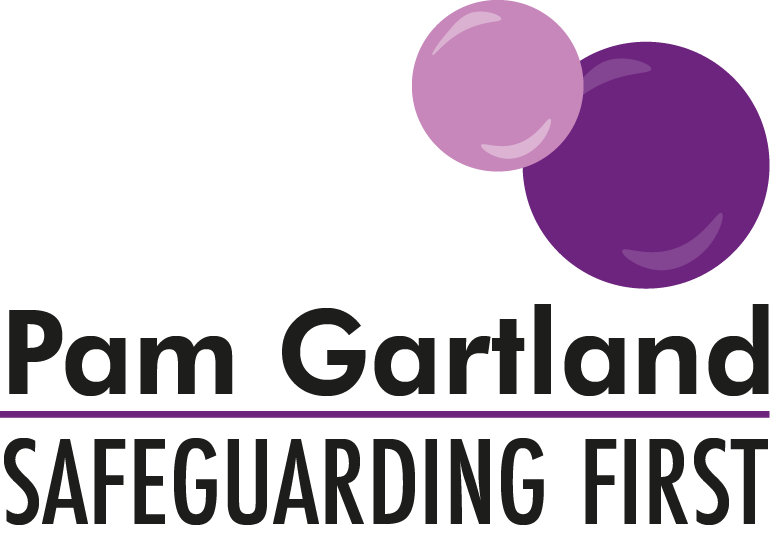 Experienced Designated Safeguarding Lead TrainingExample Child Protection Plan:Measurable OutcomeAction/ActivityWhat do Parents need to do to meet the outcome?What do schools need to do to meet the outcome?Child to attend school regularly and on time.Child to be able to achieve in education and make improved progress in school.Child to be happy and healthy in school.Child to make positive and sustainable friendships.Child to grow up in an environment that is safe and free from domestic abuse.